Інформована згода законного представника учня в його участі у програмі загальної первинної профілактики Дороги в стороні (дороги з дороги)Програма загальної первинної профілактики проходитиме в школі (або в педагогічно-психологічному консультаційному центрі в Усті над Орліці) під керівництвом спеціалістів Усті над Орліцького педагого-психологічного консультаційного центру.Можуть бути реалізовані такі програми:Початок – для новостворених класних груп – «програма адаптації»;Таємничий острів - 1, 2 курс * - профілактика ризикованої поведінки у сфері звикання (куріння, алкоголь);Можна, не треба - 3 курс * - профілактика зловживання психоактивними речовинами;Стоніжка - 1 - 5 курс * - мета програми - зміцнення здорових стосунків з однолітками та запобігання булінгу та агресії;Подобається, не подобається - 4 курс * - тема програми особиста безпека, запобігання використання себе;Болить, не болить - 5 курс * - програма, спрямована на інформування студентів про ризики агресивної поведінки та булінгу;Крок за кроком - 6, 7 курс * - попередження ризикованої поведінки в класному колективі (агресії, булінгу), зміцнення толерантності серед учнів;Кібер світ - 6 курс * - профілактика кібербулінгу, нетолізму;Що там? - 6 курс * - профілактика прогулів;Речовини, що не викликають звикання - 7 курс * - профілактика адиктивної поведінки (алкогольні, безалкогольні речовини);Дзеркало - 7 курс * - профілактика харчових розладів;До дна - 7-й, 8-й курс * - профілактика ризикованої поведінки, пов'язаної із вживанням алкоголю;Ромео, Джульєтта… і партнерство - 8 курс * - головна тема програми - партнерство;Ромео, Джульєтта... і секс - 9 курс * - головна тема програми - безпечний секс.Усі дані та інформація вважаються конфіденційними. Письмова документація щодо програм первинної профілактики зберігається в ППЦ. З кожної програми складається письмовий звіт, в якому описується хід програми та містяться рекомендації щодо подальшої роботи з класним колективом. Повідомлення надсилається директору школи.Додаткову інформацію про програми первинної профілактики можна знайти на веб-сайті www.pppuo.cz у вкладці «Регіональний центр первинної профілактики».Даю згоду на участь учня, законним представником якого я є, у програмі загальної первинної профілактики дороги з дороги.Назва програми (заповнюється школою) …………………………………………………………………………Збори відбудуться …………………………………………Ім’я та прізвище дитини, дата народження:…………………………………Дата та підпис законного представника ……………………………………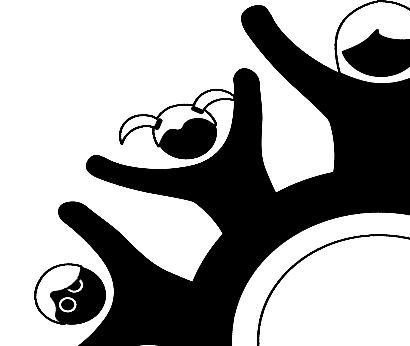 